Об утверждении нормативов на одного ребенка для определения объёма субвенций на обеспечение государственных гарантий реализации прав на получение общедоступного и бесплатного дошкольного образования детей в муниципальных дошкольных образовательных организациях на 2023 год и плановый период 2024, 2025 годовРуководствуясь Федеральным Законом от 29.12.2012 № 273-ФЗ «Об образовании в Российской Федерации», Постановлением Правительства Оренбургской области от 18 декабря 2019 года № 942-пп «Об утверждении нормативов на одного ребенка для определения объёма субвенций на обеспечение государственных гарантий реализации прав на получение общедоступного и бесплатного дошкольного образования в муниципальных дошкольных образовательных организациях Оренбургской области, реализующих основную общеобразовательную программу дошкольного образования» и Постановлением Правительства Оренбургской области от 22.11.2022 № 1244-пп «О внесении изменения в постановление Правительства Оренбургской области от 18 декабря 2019 года № 942-пп», постановляю:1. Утвердить нормативы на одного ребенка для определения объёма субвенций на обеспечение государственных гарантий реализации прав на получение общедоступного и бесплатного дошкольного образования детей в муниципальных дошкольных образовательных организациях на 2023 год и плановый период 2024 и 2025 годов:в городской местности:2023 год – 46 714 рублей, из числа детей-инвалидов – 56 058 рублей, из числа детей с ограниченными возможностями здоровья для групп комбинированной или компенсирующей направленности – 121 456 рублей;2024 год – 46 714 рублей, из числа детей-инвалидов – 56 058 рублей, из числа детей с ограниченными возможностями здоровья для групп комбинированной или компенсирующей направленности – 121 456 рублей;2025 год – 46 714 рублей, из числа детей-инвалидов – 56 058 рублей, из числа детей с ограниченными возможностями здоровья для групп комбинированной или компенсирующей направленности – 121 456 рублей;в сельской местности:2023 год – 44 200 рублей, из числа детей-инвалидов – 53 039 рублей, из числа детей с ограниченными возможностями здоровья для групп комбинированной или компенсирующей направленности – 83 980 рублей;2024 год – 44 200 рублей, из числа детей-инвалидов – 53 039 рублей, из числа детей с ограниченными возможностями здоровья для групп комбинированной или компенсирующей направленности – 83 980 рублей;2025 год – 44 200 рублей, из числа детей-инвалидов – 53 039 рублей, из числа детей с ограниченными возможностями здоровья для групп комбинированной или компенсирующей направленности – 83 980 рублей.2. Объем финансирования на 2023 год и плановый период 2024, 2025 годы по дошкольным образовательным учреждениям на обеспечение государственных гарантий реализации прав на получение общедоступного и бесплатного дошкольного образования детей рассчитывать исходя из списочной численности детей и нормативу затрат, утвержденному настоящим постановлением.3. Признать утратившим силу Постановление администрации муниципального образования Соль-Илецкий городской округ от 29.12.2021 № 2889-п «Об утверждении нормативов подушевого финансирования на содержание одного ребенка на 2022 год и плановый период 2023 и 2024 годов на обеспечение государственных гарантий реализации прав на получение общедоступного и бесплатного дошкольного образования детей».4. Управлению образования Уведомлением довести объем финансирования на 2023 год и плановый период 2024, 2025 годов по субвенции на обеспечение государственных гарантий реализации прав на получение общедоступного и бесплатного дошкольного образования детей до каждого образовательного учреждения.5. Контроль за исполнением настоящего постановления возложить на исполняющего обязанности заместителя главы администрации городского округа по социальным вопросам Абубакирову Л.А.6. Постановление вступает в силу после его официального опубликования и распространяет свое действие на правоотношения, возникшие с 1 января 2023 года.Глава муниципального образованияСоль-Илецкий городской округ                                                В.И. Дубровин[МЕСТО ДЛЯ ПОДПИСИ]Разослано: Прокуратуре Соль-Илецкого района, Министерству образования, Управлению образования, Дошкольным образовательным учреждениям, Финансовому управлению, Организационному отделу.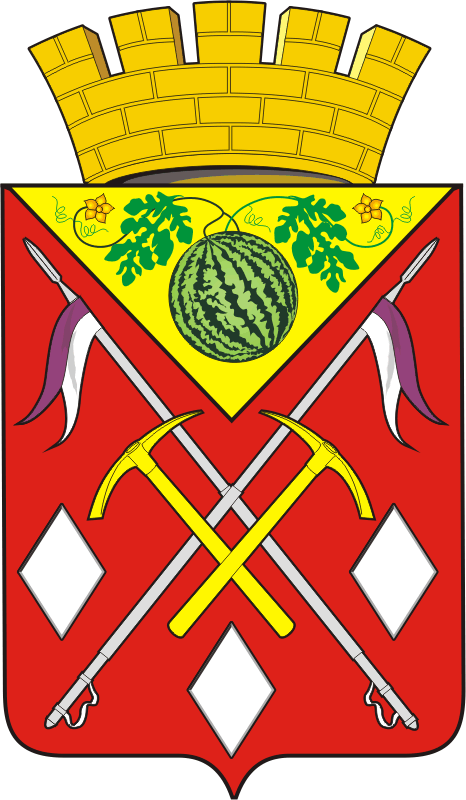 АДМИНИСТРАЦИЯМУНИЦИПАЛЬНОГООБРАЗОВАНИЯСОЛЬ-ИЛЕЦКИЙГОРОДСКОЙ ОКРУГОРЕНБУРГСКОЙ ОБЛАСТИПОСТАНОВЛЕНИЕ[МЕСТО ДЛЯ ШТАМПА]ВерноГлавный специалист организационного отдела 				 Е.В.Телушкина